Сумська міська радаVІІІ СКЛИКАННЯ LIII СЕСІЯРІШЕННЯвід 22 травня 2024 року № 4747-МРм. СумиРозглянувши звернення громадян, розроблені та надані технічні документації із землеустрою щодо встановлення (відновлення) меж земельної ділянки в натурі (на місцевості), відповідно до статей 12, 40, 79-1, 116, частин першої, другої статті 118, 121, 122, пункту 5 частини п’ятої статті 186 Земельного кодексу України, статті 55 Закону України «Про землеустрій», частини четвертої статті 15 Закону України «Про доступ до публічної інформації», враховуючи протокол засідання постійної комісії з питань архітектури, містобудування, регулювання земельних відносин, природокористування та екології Сумської міської ради  від 30.04.2024 № 82, керуючись пунктом 34 частини першої статті 26 Закону України «Про місцеве самоврядування в Україні», Сумська міська радаВИРІШИЛА:Затвердити технічні документації із землеустрою щодо встановлення (відновлення) меж земельної ділянки в натурі (на місцевості) та надати у власність земельні ділянки громадянам, які знаходяться у них в користуванні, для будівництва і обслуговування житлового будинку, господарських будівель і споруд згідно з додатком.Секретар Сумської міської ради					Артем КОБЗАРВиконавець: Клименко ЮрійДодаток до рішення Сумської міської ради «Про надання у власність громадянам земельних ділянок, які знаходяться у них в користуванні (під  домоволодінням) (Завгородній О.В.,         Шевченко О.П.; Левінцова Г.Ю.; Герман О.С.; Куліковська Л.М.; Проценко В.Г.; Рузанов В.Ю.; Кукушка Ю.М.)від 22 травня 2024 року № 4747-МРСПИСОКгромадян, яким надаються у власність земельні ділянки для будівництва і обслуговування житлового будинку, господарських будівель і споруд за рахунок земель житлової та громадської забудови Сумської міської ради		Секретар Сумської міської ради													Артем КОБЗАРВиконавець: Клименко Юрій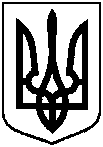 Про надання у власність громадянам земельних ділянок, які знаходяться у них в користуванні (під  домоволодінням) (Завгородній О.В., Шевченко О.П.; Левінцова Г.Ю.; Герман О.С.; Куліковська Л.М.; Проценко В.Г.;  Рузанов В.Ю.;    Кукушка Ю.М.)№ з/пПрізвище, ім’я, по батькові реєстраційний номер облікової картки платника податків або серія та номер паспортуАдреса земельної ділянки,кадастровий номерПлоща згідно з    обміром,гаПередається у власність, га№ з/пПрізвище, ім’я, по батькові реєстраційний номер облікової картки платника податків або серія та номер паспортуАдреса земельної ділянки,кадастровий номерПлоща згідно з    обміром,гаПередається у власність, га№ з/пПрізвище, ім’я, по батькові реєстраційний номер облікової картки платника податків або серія та номер паспортуАдреса земельної ділянки,кадастровий номерПлоща згідно з    обміром,гаПередається у власність, га123451.Завгородній Олександр ВіталійовиШевченко Олена Павлівнавул. 1-а Оболонська, 635910136600:23:016:00140,09593/5 від 0,09592/5 від 0,09592.Левінцова Ганна Юріївнавул. Аерофлотська, 21а5910136300:14:004:00860,10000,10003.Герман Ольга Сергіївнавул. Давида Бурлюка, 35910136600:23:030:00020,10000,10004.Куліковська Людмила Миколаївнавул. Чехова, 655910136600:07:004:00050,10000,10005.Проценко Володимир Григоровичвул. Івана Асмолова, 105910136600:17:010:00140,1000¾ від 0,10006.Рузанов Валентин Юрійовичвул. Сергія Табали (Сєвєра), 945910136300:08:004:00370,10003/10 від 0,10007.Кукушка Юрій Миколайовичвул. Сергія Табали (Сєвєра), 945910136300:08:004:00370,10007/10 від 0,1000